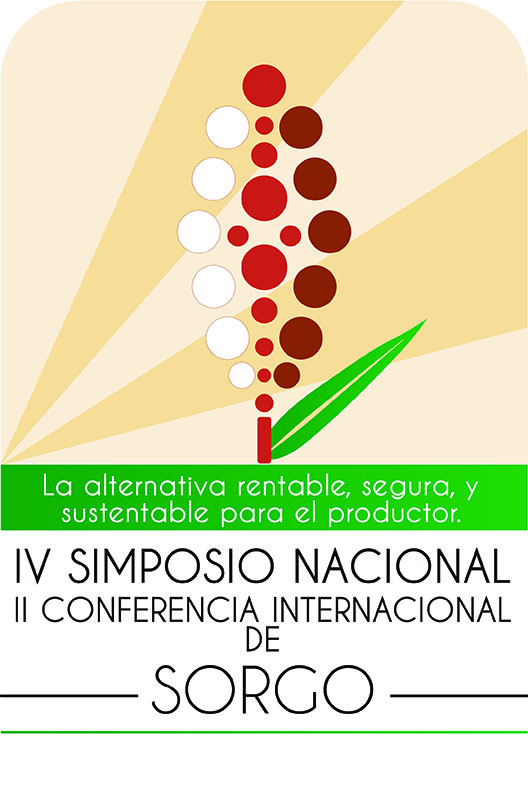 Plantilla(Resúmenes)